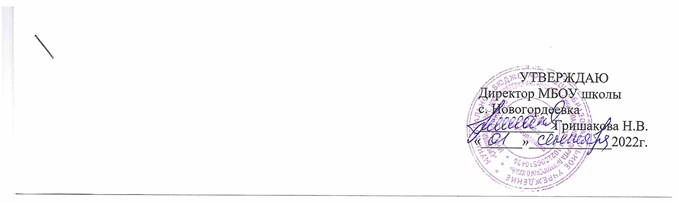 ПОЛОЖЕНИЕ о школьном хоре (музыкальной студии «Истоки») муниципального бюджетного общеобразовательного учреждения «Средняя школа с. Новогордеевка Анучинского муниципального округа Приморского края»1.Общие положения1.1 Настоящее положение разработано в соответствии с ФЗ «Об образовании в Российской федерации» от 29.12.12г №273, Конвенцией ООН о правах ребенка, правилами и нормами охраны труда, локальными правовыми актами и Уставом МБОУ школа с. Новогордеевка и регулирует деятельность школьного хора (далее – школьный хор) 1.2 Школьный хор является структурным подразделением МБОУ школа с. Новогордеевка, является неотъемлемой частью школы, осуществляет свою деятельность в соответствии с нормативно-правовыми документами образовательного учреждения, его целями, задачами и направлениями деятельности. 1.3 Школьный хор организует свою работу на основании годового плана работы, утверждаемого приказом по школе. 1.4 Школьный хор не имеет права без согласования с директором школы устанавливать прямые связи с учреждениями, предприятиями, организациями.2. Структура школьного хора2.1. Руководитель школьного хора назначается из числа педагогов школы директором школы и исполняет обязанности в соответствии с должностной инструкцией. Руководитель хора подчиняется непосредственно заместителю директора по воспитательной работе, директору школы. 2.2 В состав школьного хора могут входить временные творческие и проектные группы. 2.3 В состав школьного хора входят обучающиеся 1-11 классов в количестве не более 30 человек. Состав хора может подразделяться на возрастные группы. 3. Цели и задачи деятельности 3.1 Деятельность школьного хора направлена на:  создание концертного хорового коллектива, способствующего раскрытию творческого потенциала детей и подростков, развитию умений коллективного сотрудничества;  вовлечение обучающихся школы в активную деятельность, предполагающую личностный рост, повышение культурного уровня в области музыкально-хорового искусства, вовлечение в процесс сохранения, развития и пропаганды детского хорового творчества;  предъявление творческого опыта обучающихся школьному сообществу, району на различных фестивалях, смотрах и конкурсах;  расширение зоны сотрудничества с другими образовательными учреждениями и учреждениями культуры Анучинского муниципального округа.  вовлечение во внеурочную деятельность и организацию досуга обучающихся.4. Содержание деятельности школьного хора4.1 Организационная деятельность: - подготовка отчетной и аналитической документации о деятельности хора; - осуществление концертной деятельности хора, в том числе, его подразделений; - обеспечение охраны жизни и здоровья обучающихся, воспитанников во время образовательного процесса в хоре; - соблюдение правил охраны труда и пожарной безопасности. 4.2. Образовательная деятельность: - проведение занятий, направленных на развитие вокальных данных; - изучение современного детского песенного репертуара; - осуществление связи обучения с практикой; - развитие личностных качеств обучающихся; - привитие музыкальной культуры.5. Документация Положение о школьном хоре;  Образовательная программа;  График работы;  План работы на год;  Списки обучающихся;  Журнал учета работы;  Инструкции по ОТ и ТБ.